附件1：县人民医院门诊医技综合楼拆迁规划红线图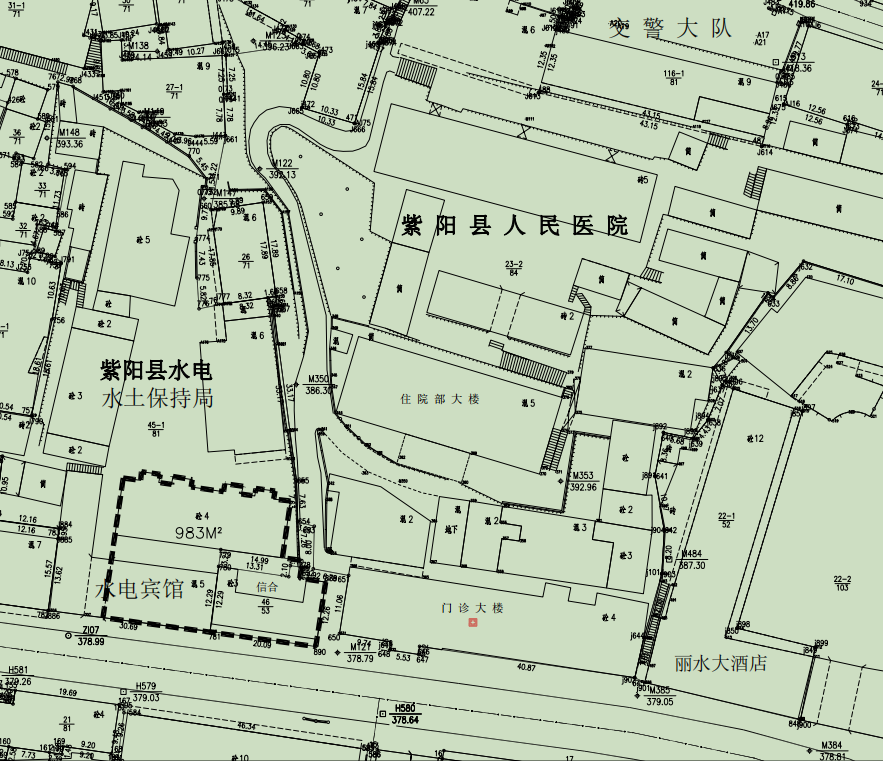 注：红圈内为征迁位置。